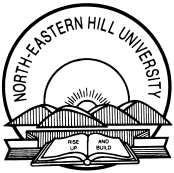 North-Eastern Hill UniversityShillongApplication Form Post Applied for…………………………………….……………Certified that the above information furnished by me is true to the best of my knowledge and belief. If at any point of time, any evidence of incorrect information/suppression of facts is found, I shall solely be liable for the same and my candidature / appointment may be cancelled by the University. Place:									              Signature of ApplicantDate:          		1.Name (in Block Letters)2.Address for correspondence including 
mobile no. and email3.Date of birth (DD / MM / YYYY)4.Date of Retirement under Central/State Govt. Rules5.Category 
(tick whichever is applicable)UROBCSCSTEWSPWD6.Gender 
(tick whichever is applicable)MaleMaleFemaleFemaleOtherOther7.Current designation & basic pay, if any8.Academic qualifications:Academic qualifications:Academic qualifications:Academic qualifications:Academic qualifications:Academic qualifications:Degree/CertificateDegree/CertificateBoard/ UniversityYear of Passing% of marks obtainedDivision/Class/ GradeSubjects9.Employment recordEmployment recordEmployment recordEmployment recordEmployment recordEmployment recordDesignationDesignationName of EmployerDate ofDate ofPay ScaleReason for leavingDesignationDesignationName of EmployerJoiningLeavingPay ScaleReason for leaving